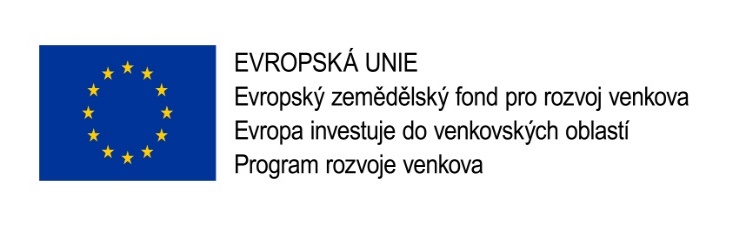 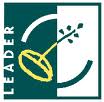 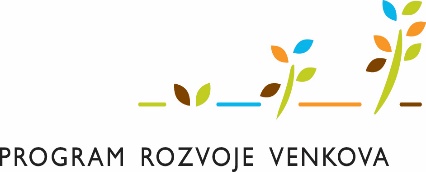 Plnění preferenčního kritéria č. 5 Dopad projektu do území více obcí začleněných v MAS, nebo jejich místních částí v době udržitelnosti.( Formulář je nutné vyplnit a odeslat  na MAS vždy  do 31.12 v každém roce udržitelnosti projektu – tj. po dobu 5-ti let od proplacení projektu) Dopadem projektu se rozumí: - žadatel  vykupuje suroviny  pro výrobu od subjektů ( zemědělců) z dalších obcích začleněných v MAS  - pro splnění tohoto kritéria  při kontrole na místě a přílohou k monitorovací zprávě o udržitelnosti projektu  žadatel předloží smlouvu ( nebo doklad)  o nákupu  surovin, které osvědčí, že byly nakoupeny  v území MAS(Žadatel  popíše od kterého subjektu nakupoval  suroviny  v území MAS. Současně doloží (smlouvy,. Faktury, kterými tvrzení dokáže). nebo - žadatel  své produkty  prodává na regionálních  místních nebo farmářských trzích , nebo jiných akcích  v území MAS , případně do obchodů  v území MAS  - žadatel doloží  dokumentaci, která splnění kriteria  osvědčuje ( smlouvu o pronájmu místa, fotodokumentaci  a pod., smlouvu o prodeji produktů, případně faktury ), alespoň  1x do roka po dobu vázanosti na projekt(Žadatel  popíše, kterých  akcí v území MAS se zúčastnil jako prodejce , případně uvede do kterých obchodů v území MAS výrobky, (produkty) dodává.  Současně doloží dokumenty, které toto tvrzení dosvědčují – smlouvu o pronájmu místa , případně fotodokumentaci  apod. )V…………………………………………………..                                    podpis……………………………………………………………………..